АнкетаСколько было детей в семьях ваших прабабушек и прабабушек?Сколько детей было в семьях ваших бабушек и дедушек?Сколько детей в вашей семье? Сколько детей хотелось бы вам иметь в будущей семье?В какой стране вы бы  хотели жить:а)  с увеличение численности  нации;б) с уменьшением численности нации;в) с постоянной численностью населения;г) не имеет значения. 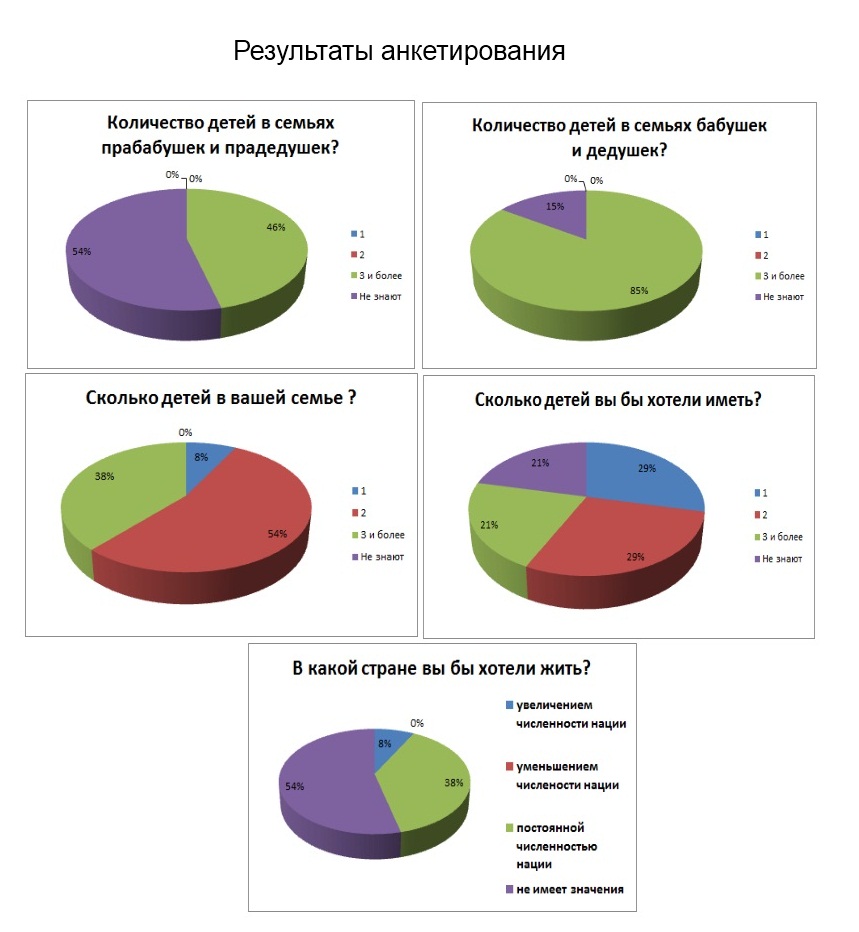 